Приложение № 1 к Положению о выставке «ЖАР-ПТИЦА.Весна-2021»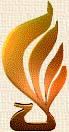 ______________________________________________________________________________________________________________________________________________. Москва, ул. Кржижановского, 21/33Тел.: (499) 124 25 44,  факс (499) 124 63 79www.nkhp.ru, e-mail: nkhp@mail.ruУСЛОВИЯ УЧАСТИЯв XVI Выставке-ярмарке народных художественных промыслов и ремесел «ЖАР-ПТИЦА. Весна-2021»  Заявки принимаются от РОССИЙСКИХ юридических и физических лиц, производящих продукцию в России, а также участников из Армении, Беларуси, Казахстана и Киргизии. Участники из других стран – бывших республик СССР – по согласованию.Внимание! Минимальный стенд – 2,25 кв.м минимальная глубина 1,5 мОфициальным документом, подтверждающим намерение организации  либо частного лица участвовать в выставке, является Заявка-договор, тщательное заполнение которой необходимо для эффективной работы с Участником на всех этапах подготовки.Бланк Заявки-договора, комплектация и оформление стандартных стендов, а также документы с техническими требованиями и перечень дополнительного оборудования представлены на сайте Организатора -  https://nkhp.ru, раздел «Выставки», страница выставки   «ЖАР-ПТИЦА. Весна-2021», вкладка «Участникам».В случае, если  площадь Вашего стенда превышает 6 м2, а также, если Вам необходимо какое-либо дополнительное оборудование, следует заранее, до 01 апреля 2021 года, выслать и согласовать с  Организатором планировку застройки Вашего стенда со схемой расположения оборудования.  Перечень дополнительного оборудования при этом необходимо включить в заявку-договор.Если заявка на участие в Выставке на стенд  подана  после 01 апреля 2021 года, цена за 1 кв.м выставочной площади возрастает на 10%, а включение информации в раздаточные материалы по Выставке и размещение стенда на плане экспозиции не гарантируется.ВНИМАНИЕ!!! - стенды участников выставки должны быть оформлены в соответствии с тематикой выставляемой продукции;- продавцы, представляющие продукцию, должны иметь костюмы или элементы одежды, соответствующие тематике стенда;- запрещается прием пищи в зоне стенда, открытой для покупателей, за исключением дегустационных или презентационных мероприятий;- запрещается продажа и употребление спиртных напитков;- участникам Экобиосалона необходимо в момент заключения договора предоставить и иметь при себе на Выставке: сертификаты  (или декларацию) соответствия продукции требованиям Таможенного союза, Ветеринарные свидетельства на хозяйства, медицинские книжки для продавцов, обязательная электронная сертификация в ФГИС «Меркурий».- обязательное соблюдение всеми участниками требований Роспотребнадзора  России по проведению профилактических и дезинфекционных мероприятий по предупреждению распространения новой коронавирусной инфекции.Порядок применения контрольно-кассовых аппаратов при торговле на выставках и ярмарках подробно изложен в Приложении 1 к настоящим условиям.Экспозиционная площадь считается действительно зарезервированной после поступления 100 % денежных средств на расчетный счет Ассоциации «Народные художественные промыслы России». В случае неоплаты выставленного счета Организатор имеет право изменить расположение стенда или аннулировать заявку на площадь по своему усмотрению.В период проведения выставки Экспонент обязан обменяться  с организатором оригиналами Заявки-договора с подписями и печатями. Для этого он должен привезти с собой два подписанных оригинала Заявки-договора и передать их в дирекцию выставки, Контактные телефоны: +7(499) 124 48 10, 124 08 09, 125 67 92e-mail: nkhp-vistavki@mail.ruсайт: www.nkhp.ru Приложение 1к Условиям участияв XVI Выставке-ярмарке народных художественных промыслов и ремесел«Жар-птица. Весна -2021»О расчетах с покупателямиАссоциация «Народные художественные промыслы России» - организатор проекта «ЖАР-ПТИЦА» не контролирует, каким образом Экспонент осуществляет  торговлю: каждый Экспонент самостоятельно отчитывается перед государством.Внимание! ФНС разместила на своем сайте тест «Нужна ли мне касса?», который быстро и безошибочно поможет узнать, нужно ли вам покупать онлайн-кассу https://kkt-online.nalog.ru/Контрольно-кассовая техника (ККТ) применяется на территории Российской Федерации в обязательном порядке всеми организациями и индивидуальными предпринимателями при осуществлении ими расчётов, за исключением установленных законом случаев - пункт 1 статьи 1.2 Закона №54-ФЗ http://www.consultant.ru/cons/cgi/online.cgi?from=330192-0&rnd=9CB41C75FDBBA9D2B2A9953B69750C40&req=doc&base=LAW&n=343756&REFDOC=330192&REFBASE=LAW#2i4z3521rdm В соответствии с Законом №54-ФЗ такая обязанность для организаций и индивидуальных предпринимателей наступила с 01.07.2017, за исключением некоторых случаев.В п.2 статьи 2 Закона №54-ФЗ указано, что организации и индивидуальные предприниматели с учетом специфики своей деятельности или особенностей своего местонахождения могут производить расчеты без применения контрольно-кассовой техники при осуществлении:торговли на розничных рынках, ярмарках, в выставочных комплексах, кроме торговли непродовольственными товарами, которые определены в перечне, утвержденном Распоряжением Правительства РФ от 14 апреля 2017 года за №698-р «О применении контрольно-кассовой техники при торговле непродовольственными товарами на розничных рынках и ярмарках» ;реализации изготовителем изделий народных художественных промыслов.21-25 апреля 2021 г.г. Москва, ЦВК «ЭКСПОЦЕНТР», павильон № 7 (залы 1, 2)Стоимость аренды1 кв. м стандартно оборудованной площади:(площадь, конструкции и строительство стандартного стенда, фриз с названием фирмы (до 15 символов), электроосвещение, общая реклама выставки, охрана в нерабочее время).Для членовАссоциации «Промыслы России»Дляпредприятий и организаций Для мастеров, художников, ремесленников и индивидуальных предпринимателей Для Народных и Заслуженных  художников России, лауреатов премий  И.Е. Репина, «Душа России», Ассоциации «Промыслы России»Для  организаторов коллективных стендов (областных, стендов ассоциаций, гильдий и т.п.):Стоимость аренды1 кв. м стандартно оборудованной площади:(площадь, конструкции и строительство стандартного стенда, фриз с названием фирмы (до 15 символов), электроосвещение, общая реклама выставки, охрана в нерабочее время).12 000 руб.  (стоимость установлена для  членов Ассоциации, не имеющих задолженности по оплате членских взносов)13 000 руб.12 500 руб.12 000 руб.(но не более  3 кв.м)до 12 кв.м – 12 500 руб.до 25 кв.м – 12 000 руб.до 40 кв.м – 11 800 руб.свыше 40 кв.м – 11 500 руб.НДС не облагается в связи с применением УСНОНДС не облагается в связи с применением УСНОНДС не облагается в связи с применением УСНОНДС не облагается в связи с применением УСНОНДС не облагается в связи с применением УСНОНДС не облагается в связи с применением УСНОРегистрационный взнос (организационные расходы, аккредитация, разовые пропуска на въезд-выезд, бейджи из расчета 1 шт. на каждые полные , публикация в официальном каталоге выставки)3 500 руб.Стоимость дополнительного бейджа:   800 руб3 500 руб.Стоимость дополнительного бейджа:   800 руб3 500 руб.Стоимость дополнительного бейджа:   800 рубБез регистрационного взноса3 500 руб.(один взнос на веськоллективный стенд)Надбавки на площадь по типам стендов: (возможность предоставления открытых сторон ограничена!)Открыты 2 стороны – 17%Открыты 3 стороны – 20%Открыты 4 стороны – 25%Открыты 2 стороны – 17%Открыты 3 стороны – 20%Открыты 4 стороны – 25%Открыты 2 стороны – 17%Открыты 3 стороны – 20%Открыты 4 стороны – 25%Открыты 2 стороны – 17%Открыты 3 стороны – 20%Открыты 4 стороны – 25%Открыты 2 стороны – 17%Открыты 3 стороны – 20%Открыты 4 стороны – 25%